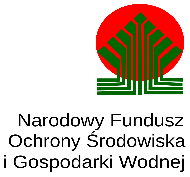 Załącznik nr 3 do zapytania ofertowego nr 1/2022OŚWIADCZENIEo spełnianiu warunków udziału w postępowaniu i niepodleganiu wykluczeniu z postępowania		Działając w imieniu Wykonawcy - .................................................................., w odpowiedzi na zapytanie ofertowe nr 1/2022 , oświadczamy, że:Wykonawca spełnia warunki udziału w przedmiotowym postępowaniu,  tj.:  w okresie ostatnich trzech lat przed upływem terminu składania ofert, a jeżeli okres prowadzenia działalności Wykonawcy jest krótszy – w tym okresie, należycie wykonali co najmniej dwie inwestycję polegającą na wykonaniu instalacji fotowoltaicznych  o mocy  min 40 kW  każdaw okresie ostatnich trzech lat przed upływem terminu składania ofert, a jeżeli okres prowadzenia działalności Wykonawcy jest krótszy – w tym okresie, należycie wykonali co najmniej jedną inwestycję polegającą na wykonaniu instalacji fotowoltaicznej na terenie objętym ochrona konserwatorskąposiada środki finansowe na rachunku bankowym lub zdolność kredytową w kwotę nie niższą niż 500.000,00 zł (słownie: pięćset tysięcy złotych),posiada ubezpieczenie odpowiedzialności cywilnej w zakresie prowadzonej działalności gospodarczej związanej z przedmiotem zamówienia na sumę gwarancyjną nie niższą niż 500.000,00 zł (słownie: pięćset tysięcy złotych),Wykonawca nie podlega wykluczeniu z udziału w postepowaniu, tj.: nie naruszył obowiązków dotyczących płatności podatków, opłat lub składek na ubezpieczenia społeczne lub zdrowotne albo Wykonawca dokonał płatności należytych podatków, opłat lub składek na ubezpieczenie społeczne lub zdrowotne wraz z odsetkami lub grzywnami lub zawarł wiążące porozumienie w sprawie spłaty tych należności,nie otwarto w stosunku do Wykonawcy likwidacji, nie przewidziano w zatwierdzonym przez sąd układzie w postępowaniu restrukturyzacyjnym zaspokojenia wierzycieli przez likwidację majątku Wykonawcy, sąd nie zarządził likwidacji majątku Wykonawcy w trybie art. 332 ust. 1 ustawy z dnia 15 maja 2015 r. - Prawo restrukturyzacyjne oraz nie ogłoszono upadłości Wykonawcy albo po ogłoszeniu upadłości Wykonawca zawarł układ zatwierdzony prawomocnym postanowieniem sądu, a układ ten nie przewiduje zaspokojenia wierzycieli przez likwidację majątku Wykonawcy oraz sąd nie zarządził likwidacji majątku Wykonawcy w trybie art. 366 ust. 1 ustawy z dnia 28 lutego 2003 r. – Prawo upadłościowe. ……………………………….				…………………………………..(miejscowość, data) 					     (podpis Wykonawcy)Opis przedmiotu robót Termin wykonaniaZleceniodawca Opis przedmiotu robót Termin wykonaniaZleceniodawca 